Lösung:Вы прослушаете _______ о _______. Сначала у Вас будет 45 секунд, чтобы прочитать задание. Затем Вы прослушаете запись два раза. Во время прослушивания выберите правильные ответы (A, B, C или D) на каждый вопрос/ каждое высказывание (1-X). Впишите соответствующие буквы в матрицу для ответов. Пример (0) уже выполнен.После второго прослушивания у Вас будет 45 секунд, чтобы проверить правильность Ваших ответов.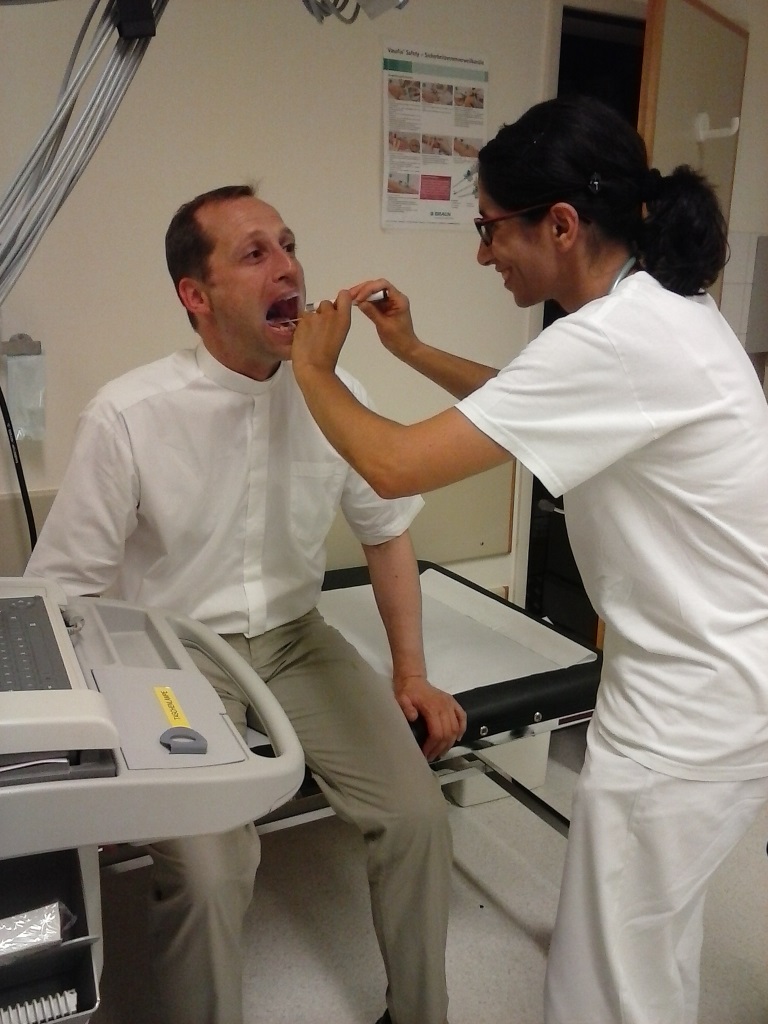 БОЛЬНИЦАBeispiel für AussagenFragen:ZZ_An_Example_TM_GRIDTransskriptVerfasser der AufgabeErstelldatumTestmethodeHörenNiveaua2/a2+/b1/b1+/b2TestformatMultiple Choice Question/Sentence CompletionThemenbereichOriginaltitelGeänderter TitelDateiname356_HaDi_Tambov_b1_ho_MCQ/S_v2Quelle: (Text)Quelle: (Foto)Wortzahl/Länge(min)Versionan Schülern getestetSchule/Jahrgang/DatumErgebnis der Testungzu leicht/passend/zu schwierigvon Muttersprachler korrigiertItem1234567891011Lösung:Schüler 1S2S3S4S5S6S7S8S9Summe01234567D0Cамое главное при выборе профессииCамое главное при выборе профессииAвыбирать правильную школу.Bискать, как можно раньше, свой талант.Cзабыть о том, что у тебя нет таланта.Dузнать, как можно больше о профессиях.0Что делал Андрей три года назад?Что делал Андрей три года назад?Что делал Андрей три года назад?ABCDОн играл в футбол.1ABCD2ABCD3ABCD4ABCD5ABCD6ABCD7ABCD01234567DTextmapped pointTM1TM2TM3TM4TimeTarget (Q)Textmapped point used in the taskTextmapped point but not used in the taskNot exploited / insufficient consensus